１５　奈良ブロック第40回関西ストーマケア講習会実行委員会では、ストーマケアに携わる医療従事者を対象に、講習会を開催致します。奈良ブロック講習会にお申し込みいただけるのは、勤務地が奈良の方に限らせて頂いております。他の地区の方は、ホームページ上で確認の上、申し込みをお願い致します。１．日時 ： 平成30年8月17日（金）、18日（土）、19日（日）の3日間　　9：00～17：30（予定）２．会場 ：奈良県立医科大学　厳橿会館　〒634－8521　奈良県橿原市四条町840番地　　　　　　　　　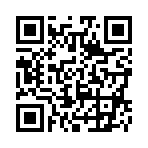 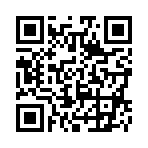 受講料 ：25,000円受講資格 ： 以下の1)～4)全ての条件を満たす者1) 医師　(准)看護師　保健師 2) 関西STOMA研究会会員であること　　※非会員の方は、研究会ホームページhttp://kansaistoma.org/の入会案内をご確認いただき、受講までに必ず入会手続きを済ませて下さい。3) ストーマケア経験年数1年以上4) 3日間すべてに参加できること５．定員 ： 24名６．講習内容 ： ストーマケアの基礎を学ぶ＜　ＳＴＯＭＡ： Skin  Trouble  &  Ostomy　Management  Aids　＞７．申込方法 ： 申込書に必要事項をご記入の上、返信用封筒（必ず長形3号でお願いします。【返信先住所】【ご本人氏名】を記入の上、82円切手を貼付）を同封し、簡易書留にて下記の住所までお送りください。申し込み先への直接の持ち込みは、お断りいたします。８．申込締切 ： 平成30年6月8日（金）必着合否は6月中に選考委員会で決定し郵送します。返信がない場合は、送付先までお問い合わせください。９．注意事項・その他申し込み本人以外の受講･変更は認めません。　　人工肛門人工膀胱術前処置加算算定要件を満たす20時間以上のカ　リキュラムです。日本ストーマ・排泄リハビリテーション学会認定　のストーマ認定士申請資格条件の講習会です。全課程を修了された方に修了書を授与します。より多くの方に学習の機会を持って頂くため、過去に受講された方の申し込みはご遠慮下さい。応募者が多数となりますので、申込方法・期日等を厳守して下さい。書類不備は受付致しません。施設単位で申し込みをされる場合も申込人数分の返信用封筒を同封して下さい。応募者多数の場合、選考により受講者を決定します。その際、より多くの施設から参加して頂くため、1施設から1名とさせて頂くことがありますのでご了承ください。＊ご施設で、選考にあたり優先順位等のご希望がございましたら、上記問い合わせ先までメールでお知らせ願います。後援：日本ストーマ・排泄リハビリテーション学会・奈良県看護協会第40回関西ストーマケア講習会　奈良ブロック参加申込書＊記載もれは書類不備となりますのでもれなくご記入ください＊＊個人情報の保護＊個人情報は関西ストーマケア講習会選考目的、及び関西STOMA研究会会員名簿以外に用いることはありません。後援：日本ストーマ・排泄リハビリテーション学会・奈良県看護協会ストーマリハビリテーションの基礎知識消化管ストーマ尿路ストーマ排尿障害･性機能障害術前ケアストーマケア灌注排便法ストーマ周囲皮膚障害ストーマの合併症小児ストーマ緩和ストーマ最新ストーマ用品の実際ストーマ用品展示在宅でのストーマケアオストメイトの声実習グループワーク　ストーマ用品　　ふりがな当講習会過去応募回数(今回の応募を除く)　　　　　　　　　　　　　　　回氏　名当講習会過去応募回数(今回の応募を除く)　　　　　　　　　　　　　　　回施設名施設住所〒Tel :                                    Fax :〒Tel :                                    Fax :〒Tel :                                    Fax :所属部署名例）8階東病棟、外科外来など病棟・外来・その他　（該当に○）例）8階東病棟、外科外来など病棟・外来・その他　（該当に○）関西ＳＴＯＭＡ研究会の入会　当該番号に○をつけてください。1.　会員である会員番号　　　　　　　　　　　2.　加入しているが番号が不明3.　現在手続き中所属科名　　　　　　　　　　　　　　　　科　　　　　　　　　　　　　　　　科関西ＳＴＯＭＡ研究会の入会　当該番号に○をつけてください。1.　会員である会員番号　　　　　　　　　　　2.　加入しているが番号が不明3.　現在手続き中所属科名　　　　　　　　　　　　　　　　科　　　　　　　　　　　　　　　　科関西ＳＴＯＭＡ研究会の入会　当該番号に○をつけてください。1.　会員である会員番号　　　　　　　　　　　2.　加入しているが番号が不明3.　現在手続き中職種□（准）看護師　　□保健師　　□医師□（准）看護師　　□保健師　　□医師関西ＳＴＯＭＡ研究会の入会　当該番号に○をつけてください。1.　会員である会員番号　　　　　　　　　　　2.　加入しているが番号が不明3.　現在手続き中連絡先（緊急時に必ずご本人と連絡がとれる、電話番号・メールアドレスいずれもご記入願います）電話番号　　　　　□自宅　　□携帯　　：　　　　　　　　　　　　　　　　　　メールアドレス　　□ＰＣ　　□スマートフォン　　□ガラケー　：　　　　　　　　　　　　　　　　　　　　　　　　　　　　　　　　連絡先（緊急時に必ずご本人と連絡がとれる、電話番号・メールアドレスいずれもご記入願います）電話番号　　　　　□自宅　　□携帯　　：　　　　　　　　　　　　　　　　　　メールアドレス　　□ＰＣ　　□スマートフォン　　□ガラケー　：　　　　　　　　　　　　　　　　　　　　　　　　　　　　　　　　連絡先（緊急時に必ずご本人と連絡がとれる、電話番号・メールアドレスいずれもご記入願います）電話番号　　　　　□自宅　　□携帯　　：　　　　　　　　　　　　　　　　　　メールアドレス　　□ＰＣ　　□スマートフォン　　□ガラケー　：　　　　　　　　　　　　　　　　　　　　　　　　　　　　　　　　連絡先（緊急時に必ずご本人と連絡がとれる、電話番号・メールアドレスいずれもご記入願います）電話番号　　　　　□自宅　　□携帯　　：　　　　　　　　　　　　　　　　　　メールアドレス　　□ＰＣ　　□スマートフォン　　□ガラケー　：　　　　　　　　　　　　　　　　　　　　　　　　　　　　　　　　あなた自身の経験についてお答え下さい臨床経験年数　　　　　　　（　　　）年ストーマケア経験年数             　　　1.　外科　　　　　　（　　　）年　　　2.　泌尿器科　　　　（　　　）年　　　3.　婦人科　　　　　（　　　）年　　　4.　小児科　　　　　（　　　）年　　　5.　その他　　　　　（　　　）年あなた自身の経験についてお答え下さい臨床経験年数　　　　　　　（　　　）年ストーマケア経験年数             　　　1.　外科　　　　　　（　　　）年　　　2.　泌尿器科　　　　（　　　）年　　　3.　婦人科　　　　　（　　　）年　　　4.　小児科　　　　　（　　　）年　　　5.　その他　　　　　（　　　）年所属施設に関してお答え下さいストーマ造設症例数　　（　　　）人/年内訳　消化器ストーマ　（　　　）人/年　　　泌尿器ストーマ　（　　　）人/年　　　瘻孔　　　　　　（　　　）人/年　　ストーマサイトマーキング経験数  (      )人所属施設に関してお答え下さいストーマ造設症例数　　（　　　）人/年内訳　消化器ストーマ　（　　　）人/年　　　泌尿器ストーマ　（　　　）人/年　　　瘻孔　　　　　　（　　　）人/年　　ストーマサイトマーキング経験数  (      )人講習会を受講するにあたり、あなたの動機と学習したいことをお書き下さい。（400字程度）講習会を受講するにあたり、あなたの動機と学習したいことをお書き下さい。（400字程度）講習会を受講するにあたり、あなたの動機と学習したいことをお書き下さい。（400字程度）講習会を受講するにあたり、あなたの動機と学習したいことをお書き下さい。（400字程度）今回の講習会を何で知りましたか？（あてはまるものにチェックを入れてください）□上司から　□同僚から　　□医師から　□看護協会から　　□関西STOMA研究会で　　　　　　　　　　　　□ET/皮膚・排泄ケア認定看護師から　　□ストーマ装具メーカーから　　　□装具販売店から              □　その他　（　　　　　　             　　　　　　　　　　　　　　　　　　　　　　　）　今回の講習会を何で知りましたか？（あてはまるものにチェックを入れてください）□上司から　□同僚から　　□医師から　□看護協会から　　□関西STOMA研究会で　　　　　　　　　　　　□ET/皮膚・排泄ケア認定看護師から　　□ストーマ装具メーカーから　　　□装具販売店から              □　その他　（　　　　　　             　　　　　　　　　　　　　　　　　　　　　　　）　今回の講習会を何で知りましたか？（あてはまるものにチェックを入れてください）□上司から　□同僚から　　□医師から　□看護協会から　　□関西STOMA研究会で　　　　　　　　　　　　□ET/皮膚・排泄ケア認定看護師から　　□ストーマ装具メーカーから　　　□装具販売店から              □　その他　（　　　　　　             　　　　　　　　　　　　　　　　　　　　　　　）　今回の講習会を何で知りましたか？（あてはまるものにチェックを入れてください）□上司から　□同僚から　　□医師から　□看護協会から　　□関西STOMA研究会で　　　　　　　　　　　　□ET/皮膚・排泄ケア認定看護師から　　□ストーマ装具メーカーから　　　□装具販売店から              □　その他　（　　　　　　             　　　　　　　　　　　　　　　　　　　　　　　）　＜送付前に下記をご確認のうえチェックお願いします＞□あなたの勤務地は「奈良県」ですか？□受講資格を全て満たしていますか？□参加申込書に記載間違いや記載漏れはないですか？□返信用封筒に間違いはないですか？①サイズは長形3号　②【返信先住所】【ご本人氏名】の記入　③82円切手の貼付※送付は簡易書留でお願いします。応募多数の場合、書類不備となる恐れがあります。＜送付前に下記をご確認のうえチェックお願いします＞□あなたの勤務地は「奈良県」ですか？□受講資格を全て満たしていますか？□参加申込書に記載間違いや記載漏れはないですか？□返信用封筒に間違いはないですか？①サイズは長形3号　②【返信先住所】【ご本人氏名】の記入　③82円切手の貼付※送付は簡易書留でお願いします。応募多数の場合、書類不備となる恐れがあります。＜送付前に下記をご確認のうえチェックお願いします＞□あなたの勤務地は「奈良県」ですか？□受講資格を全て満たしていますか？□参加申込書に記載間違いや記載漏れはないですか？□返信用封筒に間違いはないですか？①サイズは長形3号　②【返信先住所】【ご本人氏名】の記入　③82円切手の貼付※送付は簡易書留でお願いします。応募多数の場合、書類不備となる恐れがあります。＜送付前に下記をご確認のうえチェックお願いします＞□あなたの勤務地は「奈良県」ですか？□受講資格を全て満たしていますか？□参加申込書に記載間違いや記載漏れはないですか？□返信用封筒に間違いはないですか？①サイズは長形3号　②【返信先住所】【ご本人氏名】の記入　③82円切手の貼付※送付は簡易書留でお願いします。応募多数の場合、書類不備となる恐れがあります。